Board of DirectorsApplication for MembershipThe     Chatham     Kent     Women’s     Centre     is     highly     respected     in     the     municipality     of     Chatham-­‐Kent.              To    maintain       and     build     upon     these     excellent      results,     the     Women’s     Centre     needs     a    strong,     dedicated    volunteer    Board    of    Directors.    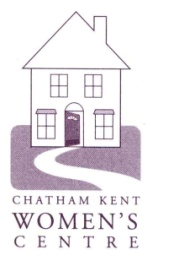 Thank  you    for    your    interest    in    applying    to    join    our    Board.        By    doing    so,    you    are    making    a    commitment    to      community    service.          As    a    Director,    you    will    be    asked    to    attend    monthly    board    meetings    and    to    consider     serving   on   one   other   committee   that     focuses   on   quality   and   risk(legal),   finance,   planning   or    governance.    You   can   expect     to   spend   1   hour   per   committee   meeting   as   well   as   one   two-­‐hour     board   meeting   per    month.                    Generally       speaking,       a     commitment      of       approximately       5       hours       per       month       (for   reading,  preparation     and   meeting   attendance)   will   meet     your   obligations   to   the   Board.        Ongoing   training   and  development    assistance    is    available    to    all    board    members.    If  you    can    make    this    commitment    to    board    work,    please    submit    the    attached    application    form.    In  summary,    the    selection    process    is    as    follows:    1)   Attend  a    preliminary    interview.    2)   If  successful,    attend    two    board    meetings.    3)   Attend  a    committee    meeting.    4)   Follow-­‐up    interview    for    questions    and    answers.    5)   If  successful    your    name    is    submitted    to    the    Nominating    Committee.    6)   Elections  at    Annual    General    Meeting    (AGM)    in    June.    Thank  you    for    your    interest.    Chair  Governance  Committee    Board of Directors – Application for MembershipFull Name:  	Address:  	Telephone: home                                                   work  	Fax:  	Email:  	1. Please highlight your work experience.2. List the Boards on which you serve/have served.3. List any other volunteer activities and your role with each organization.4. (a) Of the following skills, which three would best describe your strengths?(i)  	(ii)  	(iii)  	5. Please describe your interest in Women’s Centre.7. Record other pertinent information you wish to share with us.I have read the attached Board of Directors’ Statement of Qualifiers and hereby confirm that I satisfy these requirements.Signature:                                                                                 Date: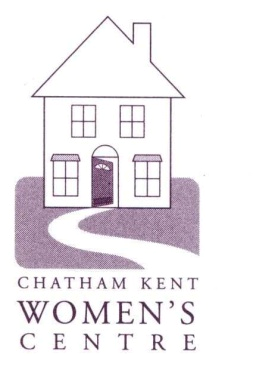 1.    Every    director    shall    be:    CHATHAM KENT WOMEN’S CENTRE Board of Directors – Statement of Qualifiers(a)  Eighteen    or    more    years    of    age;    (b)    A   resident     of,   employed   in   or   carry   on   a    business   in,   the   municipality   of   Chatham-­‐Kent;     for   at    least  three    (3)    months    immediately    prior    to    the    date    of    this    application.          2.     No      member      of      the      professional      staff      of      the      Women’s      Centre      shall      be      eligible      for      election      or  appointment    to    the    Board    as    outlined    in    the    General    Operating    Bylaws.    3.     No   employee   or   person   who   was   an   employee   of   the   Women’s   Centre   during   the   previous   twelve    (12)     months   shall   be   eligible   for   election   or   appointment     to   the   Board   as   outlined   in   the   General    Operating    Bylaws.    4.     No   spouse,   child,   parent,   brother   or   sister   of   any   person   included   in   section   2   or   3   above,   nor   the    spouse     of   any   such   child,   parent,   brother   or   sister   shall   be   eligible   for   election   or   appointment     to    the    Board    of    Directors,    except    by    resolution    of    the    Board.    5.      No       person       may       be       elected       or       appointed       a     Director       for       more       terms       than       will       constitute       9  consecutive  years    of    service.    BOARD  STRUCTURE:       The  number    of    directors    is    to    be    a    minimum    of    six    (6)    and    a    maximum    of    eleven    (11).        Past    President    one    (1)    year    term       President    two    (2)    year    term       Vice  President    one    (1)    year    term        Secretary    two    (2)    year    term        Treasurer    two    (2)    year    term       Six  Directors    two    (2)    year    term       Board  members    are    elected    and    may    serve    up    to    3    consecutive    two-­‐year    terms.       Board of Directors – Statement of Qualifiers1.    Every    director    shall    be:    a)   Eighteen  or    more    years    of    age;    b) A   resident     of,   employed   in   or   carry   on   a    business   in,   the   municipality   of   Chatham-­‐Kent;     for   at    least    three    (3)    months    immediately    prior    to    the    date    of    this    application.          2.    No    person    who    is    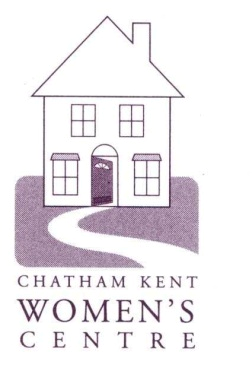 a) An  employee    or    a    relative    of    an    employee    shall    be    a    director,    and    in    the    event    through    inadvertence    such    a    person    becomes    a    director    the    President    of    the    Board    shall    request    their    resignation    which    is    to    take    effect    immediately.    Upon    such    request    being    communicated    to    such    person    and    from    that    point    forward    such    person    shall    no    longer    be    a    director    and    shall    no    longer    have    any    right    reserved    to    directors    by    the    By-­‐laws.    b) No  former    employee    of    the    Centre    shall    be    considered    for    a    position    on    the    Board    of    Directors    until  at    least    one    year    has    elapsed    since    their    last    involvement    with    the    Centre.    c) No  former    resident/client    of    the    Centre    will    be    considered    for    a    position    on    the    Board    of    Directors    until    at    least    one    year    has    elapsed    since    their    last    involvement    with    the    Centre.    3.       No       person       may       be       elected       or       appointed       a     Director       for       more       terms       than       will       constitute       9  consecutive  years    of    service.    4.   Board  members    must    represent    unconflicted    loyalty    to    the    interests    of    the    Corporation.    BOARD  STRUCTURE:       The   number   of   directors    is    to    be    a    minimum    of    eight    (8)    and    a    maximum    of    sixteen    (16).      •   Past    President      •   President         •   Vice  President      •   Secretary     •   Treasurer        •   Eleven  Directors          Board  members    are    elected.       Board of Directors – ResponsibilitiesThe  Board    shall    be    responsible    for    the    governance    and    supervision    of    the    management    of    the    Corporation.    The    responsibilities    of    the    Board    shall    include,    without    limitation:    i)	enforcement    and    compliance    with    the    provisions    of    the    By-­‐Laws,    Policies    and    Procedures    of    the    Corporation    and    such    other    legislation    as    is    applicable       ii)	appoint    the    Executive    Director,    and    delegate    responsibility    and    appropriate    authority    to    the    Executive    Director    for    the    operation,    organization    and    supervision    of    the    Staff,    and    require    accountability    to    the    Board;    iii)        assist,  direct    and    advise    the    Executive    Director.    iv)        establish  specific    policies    which    will    provide    the    general    framework    within    which    the    Executive    Director    and    staff    will    establish    procedures    for    the    management    of    the    day    to    day    processes    of    the    Corporation.    v)         assume  responsibility    for    succession    planning,    including    appointing,    training    and    monitoring  senior    management    through    the    Executive    Director;    vi)        review  annually    the    functioning    of    the    Corporation    in    relation    to    its    objects    and    purposes  as    stated    in    the    Letters    Patent    and    the    By-­‐Laws.       vii)       ensure  that    auditors    for    the    Corporation    are    appointed    annually    and    that    such    auditors    are  licensed    under    the    Public    Accounting    Act    S.O.    2004;    viii)      examine  and    consider,    at    least    annually,    the    report    of    the    auditors    of    the    Corporation,    the    financial    statements    respecting    the    Corporation    and    review    and    consider    on    a    continuing    basis    the    financial    status    of    the    Corporation    at    all    times;    ix)	appoint,  from    time    to    time,    such    Committees    as    it    deems    necessary    or    advisable    and    terminate    any    such    Committee(s)    so    appointed    when,    in    the    opinion    of    the    Board,    such    is    considered    advisable;    x)	review  on    a    regular    basis    the    mission,    objectives    and    strategic    plan    of    the    Corporation    in    relation    to    the    provision    of    appropriate    programs    and    services    in    order    to    meet    the    needs    of    the    community;    within    available    resources    xi)	ensure  the    establishment    of    a    Board    Orientation    Program    and    the    attendance    of    all    Directors    at    such    program,    in    keeping    with    Board    policy;    xii)       assume  responsibility    for    the    identification    of    the    principal    risks    of    the    Corporation’s    business  and    ensure    the    implementation    of    appropriate    systems    to    manage    those    risks;    xiii)      assume  responsibility    for    the    integrity    of    the    Corporation’s    internal    control    and    management    information    systems;       xiv)	perform  all    such    duties    and    functions    as    Directors,    as    set    forth    or    required    by    the    Corporations    Act,    the    By-­‐Laws,    the    Letters    Patent,    the    policies    of    the    Corporation    and    all    relevant    legislation.”    AccountingCommunicationsHealth CareHuman ResourcesManagementStrategic PlanningInformation SystemsInsuranceLawOtherPrograms